Część druga debaty: Ziemie Zachodnie i Północne w latach 1945-1989Tytuł debaty:Ziemie Zachodnie i Północne po roku 1989. W poszukiwaniu (re-definiowaniu) tożsamości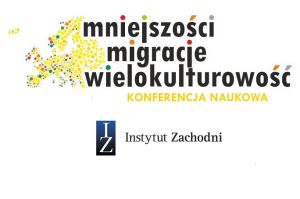 W tym roku mija 75. rocznica włączenia Ziem Zachodnich i Północnych w granice państwa polskiego. Organizatorzy konferencji Mniejszości-Migracje-Wielokulturowość w ramach jej VI edycji jeden z paneli zamierzali poświęcić temu wydarzeniu. Z uwagi na pandemię zmuszeni zostaliśmy przenieść konferencję na początek przyszłego roku akademickiego.Nie rezygnując jednak z upamiętnienia wydarzeń sprzed 75 lat  zaprosić do dyskusji online.Organizatorzy: Wydział Nauk Politycznych i Dziennikarstwa UAM                            Instytut Zachodni w PoznaniuTermin: 25 czerwiec 2020 (czwartek), godz. 10.00Miejsce: Wydział Nauk Politycznych i Dziennikarstwa UAMUczestnicy: prof. Andrzej Sakson WNPiD/IZ UAM                      dr hab. Cezary  Trosiak WNPiD UAM                      dr Marcin Tujdowski   IZProwadzenie debaty: mgr Małgorzata Dąbrowska IZDługość debaty: 60 minut, z czego 30 minut wypowiedzi uczestników dyskusji, 30 minut                                udzielanie odpowiedzi na pytania widzów (odbiorców) treści dyskusji.Dostępność debaty: rozważamy  udostępnienie debaty za pośrednictwem                                     serwisu internetowego YouTube  za pośrednictwem Facebooka                                     Instytutu Zachodniego i Wydziału Nauk Politycznych i Dziennikarstwa                                     oraz  usługi internetowej Microsoft Teams. Więcej informacji na temat                                     dostępności debaty organizatorzy debaty przekażą w tym miejscu                                     w najbliższy poniedziałekOrganizatorzy konferencji ustalili następujące obszary do dyskusji :1. Definiowanie czy redefiniowanie tożsamości regionalnych mieszkańców Górnego i Dolnego Śląska, Ziemi Lubuskiej, Pomorza Zachodniego,  Pomorza Gdańskiego, Warmii i Mazur po roku 1989?2. Rola Ziem Zachodnich i Północnych w dyskusji na temat członkostwa Polski w Unii Europejskiej (1989 -2003). Szansa na rozwój, czy zagrożenie niemieckim rewanżyzmem?3. Jakie wnioski na temat mieszkańców Ziem Zachodnich i Północnych oraz ich regionalnej (regionalnych) tożsamości możemy wyciągnąć z wyników Narodowego Spisu Ludności i Mieszkań   z lat 2002, 2011?Ogólne reguły dyskusji:Dyskusję prowadzi moderator, który przedstawia założenia debaty i jej uczestników. Moderator udziela głosu uczestnikom debaty i podsumowuje ją. Moderator kontroluje debatę od strony organizacyjnej, kolejność wypowiedzi i czas  wypowiedzi (4 minuty).Każdy z uczestników ma 3 minuty na wypowiedzenie się (ok. 30 minut). Podczas dyskusji uczestnicy  wyrażają swoje zdania i dyskutują na siedząco. W drugiej części dyskusji, widzowie debaty zadają pytania za pośrednictwem FB. Widzowie  przedstawiają się (imię nazwisko, region zamieszkania i ewentualnie afiliacja) i zadają pytanie, które zostanie odczytane przez moderatora debaty.Widzowie debaty za pośrednictwem usługi internetowej Microsoft Teams mają dwie minuty na podzielenie się uwagami do przebiegu dyskusji i zadanie pytania. Po tym czasie zostaną wyciszeni przez prowadzącą dyskusję.Na dzielenie się uwagami i zadawanie pytań organizatorzy przewidzieli ok. 30 minut.